18 MART ŞEHİTLER GÜNÜ ANMA PROGRAMITOPLANTI TUTANAĞIDAYANAK4768 sayılı 18 Mart Gününün Şehitler Günü ve 19 Eylül Gününün Gaziler Günü İlan Edilmesi Hakkında Kanun18 Mart Şehitler Günü ve 19 Eylül Gaziler Gününde Yapılacak Törenler Hakkında YönetmelikUlusal Ve Resmi Bayramlar İle Mahalli Kurtuluş Günleri Ve Tarihi Günlerde Yapılacak Tören Ve Kutlamalar YönetmeliğiPROGRAM VE SORUMLULUKLAR1-ÇELENK SUNMA PROGRAMI  	 Çelenk Sunma Töreni, 18 Mart 2017 Cumartesi günü saat 10.00’da Hükümet Meydanı’nda İlçe Milli Eğitim Müdürlüğünün koordinesinde yapılacaktır.18 Mart 2017 Cumartesi günü saat 09.55'te kurum amirleri, sivil toplum kuruluşu temsilcileri, İlçe Jandarma Komutanlığı ve İlçe Emniyet Amirliğince davet edilecek ilçemizdeki şehit yakınları Hükümet Meydanı’nda Atatürk Anıtı önünde hazır bulunacaklardır. Çelenk Sunma Töreni’nde tören yöneticiliği Münire Mustafa AYDOĞDU Beden Eğitimi Öğretmeni Yahya ŞAHİN tarafından yapılacaktır.Cumhuriyet Ortaokulu Bilişim Teknolojileri Öğretmeni Serhat GENÇ tarafından tören alanında saygı duruşu ve İstiklal Marşı için CD, dizüstü bilgisayar ve gerekli elektronik aksam hazır bulundurulacaktır.Çelenk Sunma Töreni Saha Sorumlusu Cumhuriyet Ortaokulu Müdürü İsmail TUNCER’dir.Tören sunuculuğunu Cumhuriyet Ortaokulu Müdür Yardımcısı İsmail TÖNGÜŞ yapacaktır.Günün anlam ve önemine uygun konuşma Cumhuriyet Ortaokulu Sosyal Bilgiler Öğretmeni Murat YALMAN tarafından yapılacaktır.Tören sunucusu tarafından yapılacak davet üzerine Kaymakamlık Makamı ve Belediye Başkanlığı tarafından hazırlanan çelenkler, protokol sırasına göre Atatürk Anıtına konulacaktır. Büyük Önder Atatürk, Türk büyükleri ve şehitlerimiz anısına bir dakikalık saygı duruşunu müteakiben Münire Mustafa Aydoğdu Yatılı Bölge Ortaokulu Müzik Öğretmeni H.Cem DALAK yönetiminde, CD eşliğinde İstiklal Marşı söylenecek ve Cumhuriyet Ortaokulu tarafından görevlendirilecek üç öğrenci tarafından Türk Bayrağı göndere çekilecektir.  İlçemiz Şehitliği törene katılanlarca ziyaret edilecektir.Şehit yakınları tören bitiminde Kaymakamlık Makamında ve İlçe Jandarma Komutanlığında kabul edilecektir.2- ŞEHİTLER GÜNÜ ANMA PROGRAMI Anma Programı, 20 Mart 2017 Pazartesi günü saat 10.00'da Cumhuriyet Ortaokulu Konferans Salonunda Cumhuriyet Ortaokulu koordinesinde sunulacaktır.İlçe programının koordinasyonu ve sunum programı iş ve işlemleri ile sekretaryası Cumhuriyet Ortaokulu Müdürlüğünce yapılacaktır.Anma Programının yapılacağı binadaki ses ve sahne düzeni Cumhuriyet Ortaokulu Müdürlüğü tarafından kurulacak, gerekli kontrolleri yapılacak ve tören öncesinden hazır bulundurulacaktır.Program, saygı duruşunu müteakip İstiklal Marşı’nın okunması ile başlayacaktır.Açılış, Cumhuriyet Sosyal Bilgiler Öğretmeni Murat YALMAN tarafından yapılacaktır.Günün anlam ve önemine uygun şiirlerin okunması.Günün anlam ve önemine uygun ‘’Gazi Diyor ki Çanakkale Geçilmez’’ isimli gösteri sunumu.‘’Millet Malı’’ isimli mini tiyatro gösterimi.Kompozisyon yarışmasında ilçe birincisi olan öğrenci yazısını okuyacaktır.Günün anlam ve önemine uygun video gösterileri hazırlanacaktır.Resim, şiir ve kompozisyon yarışmalarında dereceye giren öğrenciler anma programında ödüllendirilecektir.	Anma Programı Saha sorumlusu Cumhuriyet Ortaokulu Müdürü İsmail TUNCER’dir.GÖREV ve SORUMLULUKLAR18 Mart Şehitler Günü anma törenleri çerçevesinde 'Vatanseverlik ve Şehitlik' konulu ilkokul öğrencileri arasında resim yapma, ortaokul öğrencileri arasında şiir yazma ve lise öğrencileri arasında kompozisyon yazma yarışmaları düzenlenerek, (Resim, Şiir ve Kompozisyon yarışmalarında Okullarda ilk üç dereceye giren eserler 16 Mart 2017 Perşembe mesai bitimine kadar İlçe Milli Eğitim Müdürlüğüne teslim edilecektir.)b- İlçe Eser İnceleme Komisyonu, 17/03/2017 tarihinde İlçe Milli eğitim Müdürlüğünün belirleyeceği saatte toplanarak ilçede dereceye giren eserler belirlenecektir.c- Resim, Şiir, Kompozisyon yarışmalarında dereceye giren öğrenciler Tören günü ödüllerini almak için hazır bulunacaklardırd- Anma Programı sunuculuğu Cumhuriyet Ortaokulu Türkçe Öğretmeni Birgül YAR tarafından yapılacaktır.e- Günün anlam ve önemine uygun video gösterimi Cumhuriyet Ortaokulu Sosyal Bilgiler Öğretmeni Murat YALMAN tarafından hazırlanacaktır.f- İç Program, 17/03/2017 tarihine kadar Cumhuriyet Ortaokulu tarafından İlçe Milli Eğitim Müdürlüğüne bildirilecektir.g- Çelenk Sunma Töreninin gerçekleştirileceği Hükümet Meydanındaki kürsü, ses düzeni ve tören yeri düzeni Koyulhisar Belediyesi tarafından kurulacaktır. Çelenk Sunma Tören yeri ve Koyulhisar Şehitlik’in temizliği İlçe Belediyesince sağlanacaktır.h- Çelenk Sunma töreni sonrası Şehitlik ziyareti esnasında İlçe Müftülüğü tarafından günün anlamına uygun duada bulunacak olup dua esnasında seyyar ses sistemi İlçe Müftülüğünce hazır bulundurulacaktır.            ı- Tören alanındaki elektrik akışının sağlıklı bir şekilde sağlanması hususunda ÇEDAŞ İşletme Başmühendisliğince gerekli tedbirler alınacaktır.i- 18 Mart Şehitler Günü ve 19 Eylül Gaziler Gününde Yapılacak Törenler Hakkında Yönetmelik gereği anma günü resmi daire, özel kuruluşlar, müesseseler, askeri birlik ve karargahlar Türk Bayrağı ve Atatürk Posterleri ile donatılacaktır.Anma Programı, Çelenk Sunma Töreni ve Şehitlik Ziyareti süresince güvenlik hizmetleri İlçe Emniyet Amirliğince, sağlık hizmetleri ise Sağlık Grup Başkanlığınca verilecektir.İlçe Jandarma Komutanlığınca Kaymakamlık Makamı Çelengi için bir tören kıyafetli rütbeli bir personel görevlendirilecektir.İlçe Emniyet Amirliğince Kaymakamlık Makamı Çelengi için tören kıyafetli bir personel görevlendirilecektir. Çelenk Sunma Törenine tüm kamu kurum ve kuruluş görevlileri, ilgili mevzuatlar doğrultusunda belirlenen kılık ve kıyafetle katılacaktır. Komitemizce hazırlanan bu programın tüm resmi ve özel kuruluşlara dağıtılmasına oy birliği ile Karar verilmiştir.  13/03/2017            ANMA KOMİTESİT.C.KOYULHİSAR KAYMAKAMLIĞIİLÇE MİLLİ EĞİTİM MÜDÜRLÜĞÜ18 MART ŞEHİTLER GÜNÜ ANMA PROGRAMI(2017)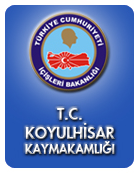 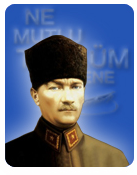 